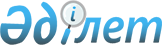 Степногорск қаласы және елді мекендер бойынша тұрмыстық қатты қалдықтарды жинау, әкету, көму және кәдеге жарату тарифтерін бекіту туралы
					
			Күшін жойған
			
			
		
					Ақмола облысы Степногорск қалалық мәслихатының 2016 жылғы 19 мамырдағы № 6С-5/3 шешімі. Ақмола облысының Әділет департаментінде 2016 жылғы 21 маусымда № 5425 болып тіркелді. Күші жойылды - Ақмола облысы Степногорск қалалық мәслихатының 2021 жылғы 12 тамыздағы № 7С-6/3 шешімімен.
      Ескерту. Күші жойылды - Ақмола облысы Степногорск қалалық мәслихатының 12.08.2021 № 7С-6/3 (алғашқы ресми жарияланған күнінен кейін күнтізбелік он күн өткен соң қолданысқа енгізіледі) шешімімен.

      Қазақстан Республикасының 2007 жылғы 9 қаңтардағы Экологиялық кодексінің 19-1 бабының 2) тармақшасына, "Қазақстан Республикасындағы жергілікті мемлекеттік басқару және өзін-өзі басқару туралы" Қазақстан Республикасының 2001 жылғы 23 қаңтардағы Заңының 6-бабының 1-тармағына сәйкес Степногорск қалалық мәслихаты ШЕШІМ ЕТТІ:

      1. Степногорск қаласы және елді мекендер бойынша тұрмыстық қатты қалдықтарды жинау, әкету, көму және кәдеге жарату тарифтері осы шешімнің қосымшасына сәйкес бекітілсін.

      2. Осы шешім Ақмола облысының Әділет департаментінде мемлекеттік тіркелген күнінен бастап күшіне енеді және ресми жарияланған күнінен бастап қолданысқа енгізіледі.
      "КЕЛІСІЛДІ" Степногорск қаласы және елді мекендер бойынша тұрмыстық қатты қалдықтарды жинау, әкету, көму және кәдеге жарату тарифтері
      Ескерту: м3 – текше метр.
					© 2012. Қазақстан Республикасы Әділет министрлігінің «Қазақстан Республикасының Заңнама және құқықтық ақпарат институты» ШЖҚ РМК
				
      Қалалық мәслихат
сессиясының төрағасы

А.Қаршегенов

      Қалалық мәслихаттың
хатшысы

Ғ.Көпеева

      Степногорск қаласының
әкімі

Ә.Күмпекеев
Степногорск қалалық
мәслихатының
2016 жылғы 19 мамырдағы
№ 6С-5/3 шешіміне
қосымша
Атауы
Атауы
1 м3 үшін тариф (теңге)
Бір айда тұрмыстық қатты қалдықтарды жинау, әкету, көму және кәдеге жарату үшін қызмет құны (теңге)
Заңды тұлғалар
Жинау және әкету үшін
1 089
Заңды тұлғалар
Көму және кәдеге жарату үшін
313
Жеке тұлғалар
Жинау және әкету үшін
1 089
Жеке тұлғалар
Көму және кәдеге жарату үшін
313
Жеке тұлғалар
Жайлы тұрғын үй (1 тұрғынға)
202,12
Жеке тұлғалар
Жайлы емес тұрғын үй 

(1 тұрғынға)
260,53